Altered amino acid profiles of the “mother–fetus” system in COVID-19Lomova NA.1, Chagovets VV1, Dolgopolova EL1, Novoselova AV1, Petrova UL1, Shmakov RG1, Frankevich VE11Kulakov National Medical Research Center for Obstetrics, Gynecology and Perinatology, Moscow, Russia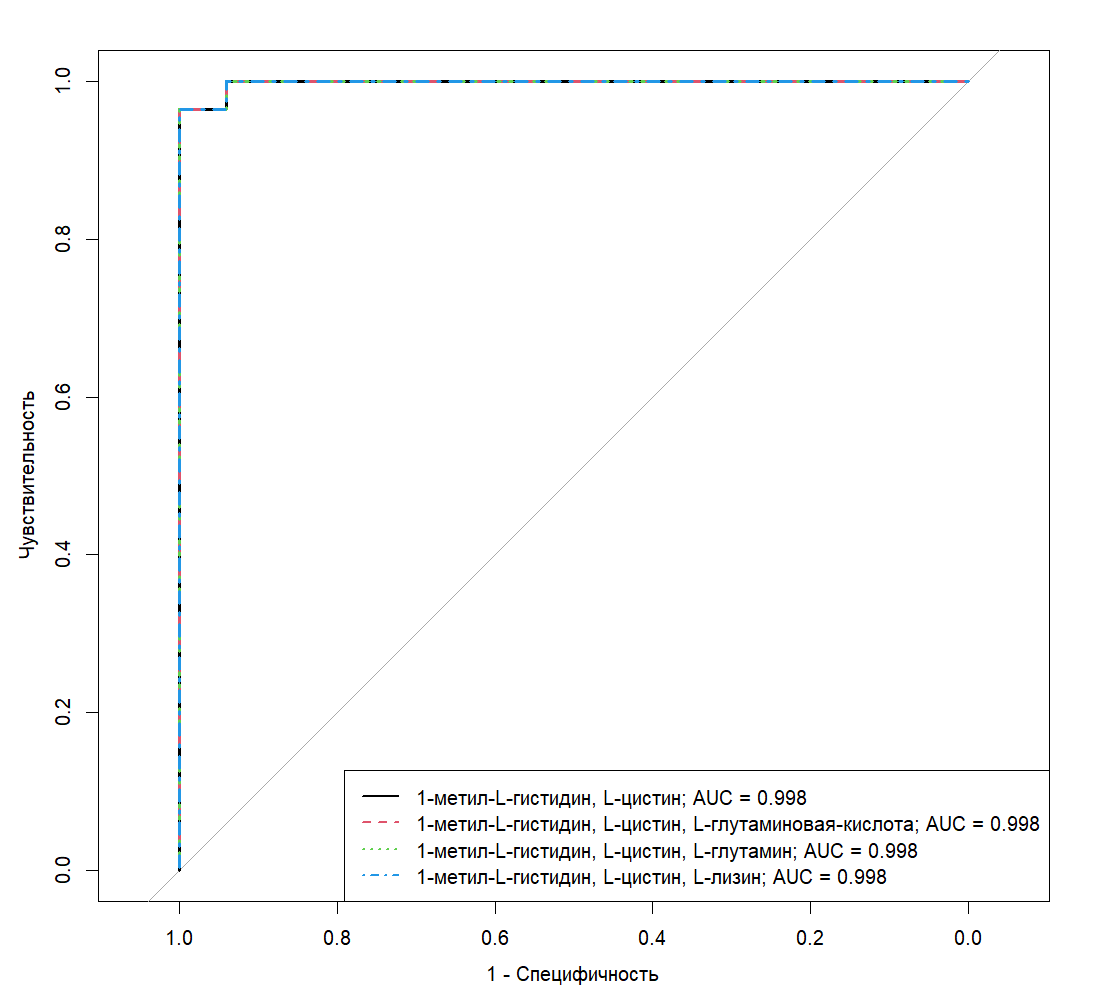 Fig. S1. ROC-curves of the logistic regression models using amino acid concentrations in the venous blood plasma for differentiation between the control and COVID-19 groups of the studyметил — methyl; гистидин — histidine; цистин — cystine; глутаминовая кислота — glutamic acid; глутамин — glutamine; лизин — lysine; Чувствительность — Sensitivity; Специфичность — Specificity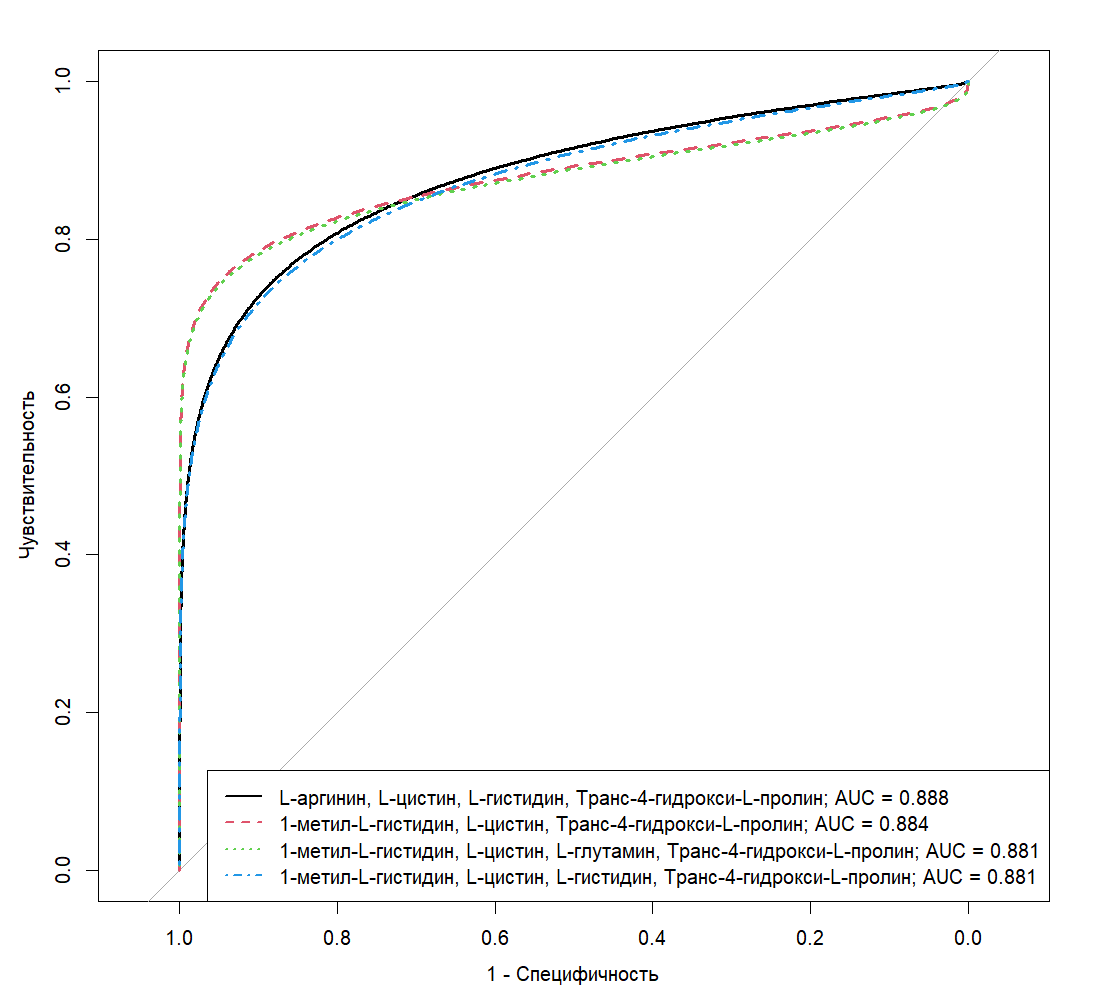 Fig. S2. ROC-curves of the logistic regression models using amino acid concentrations in the amniotic fluid for differentiation between the control and COVID-19 groups of the studyаргинин — arginine; цистин — cystine; гистидин — histidine; метил — methyl; глутамин — glutamine; Транс-4-гидрокси-L-пролин — trans-4-hydroxy-L-proline; Чувствительность — Sensitivity; Специфичность — Specificity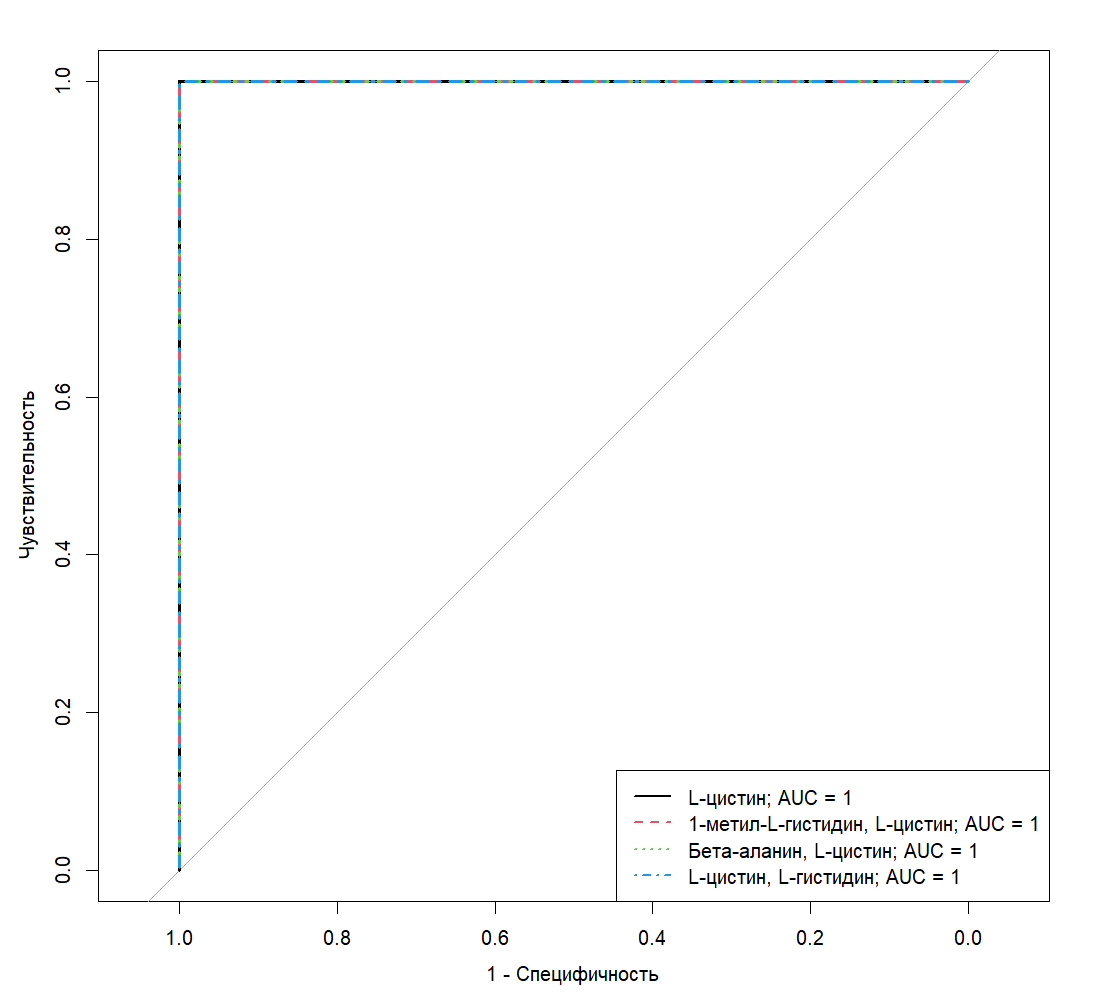 Fig. S3. ROC-curves of the logistic regression models using amino acid concentrations in the umbilical cord blood plasma for differentiation between the control and COVID-19 groups of the studyцистин — cystine; гистидин — histidine; метил — methyl; Бета-аланин — β-alanine; Чувствительность — Sensitivity; Специфичность — SpecificityTable S1. Amino acid concentrations (nmol/mL) in the venous blood plasma for the control and COVID-19 groups of the studyTable S2. Parameters of the logistic regression models allowing differentiation of patients with COVID-19 from healthy controls by amino acid content of the venous blood plasma Table S3. Validation of the logistic regression models allowing differentiation of patients with COVID-19 from healthy controls by amino acid content of the venous blood plasmaTable S4. Amino acid concentrations (nmol/mL) in the amniotic fluid for the control and COVID-19 groups of the studyTable S5. Parameters of the logistic regression models allowing differentiation of patients with COVID-19 from healthy controls by amino acid content of the amniotic fluidTable S6. Validation of the logistic regression models allowing differentiation of patients with COVID-19 from healthy controls by amino acid content of the amniotic fluidTable S7. Amino acid concentrations (nmol/mL) in the umbilical cord blood plasma for the control and COVID-19 groups of the studyTable S8. Parameters of the logistic regression models allowing differentiation of patients with COVID-19 from healthy controls by amino acid content of the umbilical cord blood plasmaTable S9. Validation of the logistic regression models allowing differentiation of patients with COVID-19 from healthy controls by amino acid content of the umbilical cord blood plasmaTable S10. Amino acid concentrations (nmol/mL) in the venous blood plasma, amniotic fluid and umbilical cord blood plasma showing significant differences between the control and COVID-19 groups of the studyTable S11. Metabolic pathways involving amino acids that show significant differences in the amniotic fluid content between the control and COVID-19 groups of the study Table S12. Metabolic pathways involving amino acids that show significant differences in the umbilical cord blood plasma content between the control and COVID-19 groups of the studyTable S13. Metabolic pathways involving amino acids that show significant differences in the venous blood plasma content between the control and COVID-19 groups of the studyAmino acidControlCOVID-19p-value1-Methyl-L-histidine0.98 (0; 6.71)0 (0; 0)0.0023-Methyl-L-histidine4.78 (4.36; 5.08)4.9 (4.48; 5.22)0.4533-Aminoisobutyric acid2.44 (1.98; 3.31)2.87 (1.52; 4.85)0.609DL-5-Hydroxylysine9.5 (9.46; 9.56)9.52 (9.48; 9.54)0.837Ethanolamine0 (0; 0.12)0.01 (0; 0.66)0.432L-2-Aminobutyric acid5.32 (3.79; 8.12)6.62 (5.56; 8.33)0.167L-Alanine403.88 (334.36; 430)366.38 (300.04; 436.23)0.417L-Arginine15.1 (13.4; 24.76)24.05 (19.32; 30.58)0.080L-Asparagine39.18 (35.55; 48.52)40.93 (37.2; 46.25)0.753L-Aspartic acid8.76 (6.69; 13.61)7.72 (6.8; 8.96)0.280L-Carnosine4.5 (4.31; 4.99)4.37 (4.34; 4.59)0.509L-Citrulline13.62 (11.06; 17.81)14.22 (11.29; 15.72)0.839L-Cystathionine0.52 (0.47; 0.65)0.54 (0.48; 0.68)0.554L-Cystine30.01 (25.43; 36.2)11.07 (7.83; 13.61)< 0.001L-Glutamic acid204.03 (169.08; 221.46)238.1 (203.76; 250.6)0.042L-Glutamine461.74 (441.66; 492.15)508.36 (465.78; 586.27)0.050L-Glycine140.45 (101.72; 184.43)133.56 (116.54; 152.73)0.946L-Histidine161.33 (129.56; 191.57)133.56 (106.61; 163.51)0.174L-Lysine151.14 (125.64; 168.06)172.1 (159.03; 194.55)0.026L-Methionine22.28 (15.99; 24.85)21.37 (17.93; 25.12)0.702L-Ornithine47.93 (40.72; 60.26)37.06 (32.41; 48.79)0.160L-Phenylalanine51.05 (46.82; 54.58)48.37 (43.28; 55.22)0.239L-Proline127.47 (113.22; 146.58)112.18 (104.31; 142.51)0.457L-Serine76.86 (52.97; 85.49)77.24 (66.04; 82.69)0.573L-Threonine192.03 (159.82; 235.76)198.65 (181.41; 251.54)0.457L-Tryptophan34.46 (27.82; 44.11)32.88 (25.16; 39.45)0.367L-Tyrosine42.64 (34.38; 49.59)36.24 (31.95; 44.61)0.165Taurine9.23 (7.96; 11.28)9.73 (8.7; 11.44)0.357Trans-4-hydroxy-L-proline11.84 (10.89; 13.2)11.15 (10.49; 11.94)0.219Model #TermCoefficientWald test valuep-value (95% CI)OR (95% CI)1Constant term31.541.480.14 (9.51; 105.84)4.9∙1013 (1.3∙104; 9.2∙1045)11-Methyl-L-histidine‒1.00‒1.290.20 (‒4.05; ‒0.11)0.37 (0.02; 0.90)1L-Cystine‒1.54‒1.490.14 (‒5.13; ‒0.46)0.22 (0.01; 0.63)2Constant term20.160.920.36 (‒2.03; 104.31)5.7∙108 (0.13; 2.01∙1045)21-Methyl-L-histidine‒0.92‒1.100.27 (‒; ‒0.07)0.40 (‒; 0.93)2L-Cystine‒1.30‒1.400.16 (‒4.93; ‒0.39)0.27 (0.01; 0.68)2L-Glutamic acid0.030.400.69 (‒0.01; 0.35)1.03 (0.99; 1.42)3Constant term20.730.790.43 (‒14.74; 109.50)1.01∙109 (0.00; 3.58∙1047)31-Methyl-L-histidine‒0.84‒1.090.28 (‒; ‒0.04)0.43 (‒; 0.96)3L-Cystine‒1.21‒1.210.23 (‒5.02; ‒0.38)0.30 (0.01; 0.68)3L-Glutamine0.010.380.71 (‒0.02; 0.11)1.01 (0.98; 1.12)4Constant term27.540.940.35 (0.13; ‒)9.09∙1011 (1.14; ‒)41-Methyl-L-histidine‒1.15‒0.850.39 (‒; ‒0.04)0.32 (‒; 0.96)4L-Cystine‒1.54‒1.010.31 (‒; ‒0.51)0.21 (‒; 0.60)Amino acidAUCThreshold valueSensitivitySpecificityPositive predictive value1-Methyl-L-histidine, L-cystine10.781 (0.93; 1)1 (0.94; 1)1 (0.97; 1)1-Methyl-L-histidine, L-cystine, L-glutamic acid10.751 (0.93; 1)1 (0.94; 1)1 (0.97; 1)1-Methyl-L-histidine, L-cystine, L-glutamine10.751 (0.93; 1)1 (0.94; 1)1 (0.97; 1)1-Methyl-L-histidine, L-cystine, L-lysine10.71 (0.93; 1)1 (0.94; 1)1 (0.97; 1)Amino acidControlCOVID-19p-value1-Methyl-L-histidine9.52 (5.78; 23.54)0 (0; 4.98)< 0.0013-Methyl-L-histidine1.32 (0.14; 2.56)1.62 (0.48; 5.35)0.2583-Aminoisobutyric acid7.44 (6.38; 9.22)5.48 (4.4; 6.17)0.002DL-5-Hydroxylysine10.31 (9.98; 10.69)10.28 (9.99; 10.5)0.591Ethanolamine45.69 (38.94; 67.65)35.24 (24.53; 46.3)0.096L-2-Aminobutyric acid1.5 (1.27; 2.34)1.27 (1; 2.62)0.367L-2-Aminoadipic acid7.21 (5.39; 10.59)6.66 (5.24; 9.46)0.615L-Alanine238.74 (179.29; 329.59)187.36 (136.91; 257.72)0.302L-Arginine26.59 (22.42; 48.86)16.25 (8.97; 23.61)0.006L-Asparagine29.36 (24.49; 40.74)25.56 (19.32; 41.31)0.391L-Aspartic acid13.82 (7.9; 29.75)11.92 (6.64; 62.9)0.784L-Carnosine4.58 (4.43; 5.21)5.5 (4.54; 6.31)0.107L-Citrulline8.6 (6.93; 11.43)7.57 (4.84; 14.52)0.632L-Cystathionine0.96 (0.83; 1.16)0.8 (0.56; 0.96)0.036L-Cystine39.69 (30.93; 46.09)15.92 (5.48; 35.06)0.005L-Glutamic acid176.3 (114.37; 215.51)112.92 (67.26; 176.17)0.15L-Glutamine392.48 (267.94; 450.24)286.57 (177.62; 369.67)0.044L-Glycine216.37 (189.39; 359.66)219.92 (156.65; 260.22)0.43L-Histidine65.35 (34.72; 85.64)7.9 (0; 30.68)0.008L-Lysine153.56 (113.59; 169.06)149.15 (105.52; 187.74)0.973L-Methionine16.55 (10.59; 20.68)11.21 (7.36; 19.59)0.252L-Ornithine24.16 (15.39; 34.42)42.8 (20.11; 69.65)0.096L-Phenylalanine39.63 (24.82; 51.44)32 (21.48; 55.77)0.515L-Proline118.37 (103.97; 154.61)109.16 (72.85; 125.35)0.137L-Serine65.52 (37.24; 89.78)50.74 (32.72; 95.85)0.681L-Threonine150.1 (101.89; 211.52)136.31 (96.46; 172.32)0.445L-Tryptophan11.63 (7.7; 13.69)7.49 (4.36; 14.33)0.302L-Tyrosine24.3 (17.75; 38.24)18.23 (8.22; 47.62)0.435L-Valine378.17 (286.06; 544.61)412.5 (256.16; 570.82)0.681Taurine12.6 (11.48; 14.32)12.66 (11.54; 16.48)0.958Trans-4-hydroxy-L-proline18.03 (14.18; 20.08)13.54 (11.05; 15.96)0.019Model #TermCoefficientWald test valuep-value (95% CI)OR (95% CI)1Constant term5.882.340.02 (1.82; 11.88)357.17 (6.16; 144863.87)1L-Arginine0.010.370.71 (‒0.04; 0.06)1.01 (0.96; 1.06)1L-Cystine‒0.08‒2.240.03 (‒0.17; ‒0.02)0.92 (0.84; 0.98)1L-Histidine0.011.160.24 (‒0.01; 0.04)1.01 (0.99; 1.04)1Trans-4-hydroxy-L-proline‒0.25‒1.790.07 (‒0.57; 0.00)0.78 (0.56; 1.00)2Constant term2.771.720.08 (‒0.11; 6.37)15.95 (0.89; 584.00)21-Methyl-L-histidine‒0.03‒1.270.20 (‒0.11; 0.01)0.97 (0.90; 1.01)2L-Cystine‒0.01‒0.520.60 (‒0.06; 0.03)0.99 (0.94; 1.03)2Trans-4-hydroxy-L-proline‒0.11‒1.040.30 (‒0.34; 0.10)0.89 (0.71; 1.10)3Constant term2.721.690.09 (‒0.15; 6.37)15.23 (0.86; 582.40)31-Methyl-L-histidine‒0.03‒1.280.20 (‒0.11; 0.01)0.97 (0.90; 1.01)3L-Cystine‒0.02‒0.530.59 (‒0.08; 0.04)0.98 (0.92; 1.04)3L-Glutamine0.000.190.85 (‒0.01; 0.01)1.00 (0.99; 1.01)3Trans-4-hydroxy-L-proline‒0.12‒1.060.29 (‒0.35; 0.10)0.89 (0.70; 1.10)4Constant term5.192.150.03 (1.23; 11.06)178.76 (3.41; 63495.70)41-Methyl-L-histidine‒0.03‒0.880.38 (‒0.13; 0.02)0.97 (0.88; 1.02)4L-Cystine‒0.06‒1.670.09 (‒0.16; 0.00)0.94 (0.86; 1.00)4L-Histidine0.012.200.03 (0.00; 0.03)1.01 (1.00; 1.03)4Trans-4-hydroxy-L-proline‒0.22‒1.550.12 (‒0.54; 0.03)0.80 (0.58; 1.04)Amino acidAUCThreshold valueSensitivitySpecificityPositive predictive valueL-Arginine, L-cystine, L-histidine, trans-4-hydroxy-L-proline0.890.460.84 (0.58; 1)0.93 (0.73; 1)0.94 (0.8; 1)1-Methyl-L-histidine, L-cystine, trans-4-hydroxy-L-proline0.880.680.84 (0.63; 1)1 (0.8; 1)1 (0.86; 1)1-Methyl-L-histidine, L-cystine, L-glutamine, trans-4-hydroxy-L-proline0.880.670.82 (0.63; 0.95)1 (0.87; 1)1 (0.87; 1)1-Methyl-L-histidine, L-cystine, L-histidine, trans-4-hydroxy-L-proline0.880.650.79 (0.58; 1)0.93 (0.67; 1)0.95 (0.78; 1)Amino acidControlCOVID-19p-value1-Methyl-L-histidine0 (0; 1.95)0 (0; 0)0.0413-Methyl-L-histidine3.02 (2.82; 3.46)3.2 (2.56; 3.68)0.759β-Alanine1.19 (0.82; 1.61)2.9 (1.8; 4.35)0.014DL-5-Hydroxylysine6.69 (6.48; 6.77)6.67 (6.56; 6.87)0.608Ethanolamine18.77 (14.52; 21.97)14.75 (13.43; 16.43)0.104L-2-Aminobutyric acid 5.97 (1.97; 7.96)7.04 (3.45; 10.51)0.255L-Alanine498.14 (451.48; 554.51)426.72 (390.15; 530.81)0.134L-Arginine55.2 (42.7; 73.97)69.1 (51.71; 81.33)0.23L-Asparagine46.5 (43.4; 51)51.33 (45.72; 53.85)0.404L-Aspartic acid21.69 (12.05; 28.9)16.66 (11.6; 26.76)0.753L-Carnosine2.14 (1.93; 2.3)2.01 (1.64; 2.33)0.274L-Citrulline11.92 (10.83; 13.47)11.96 (10.46; 15.18)0.357L-Cystathionine0.32 (0.17; 0.46)0.2 (0.16; 0.42)0.593L-Cystine28.93 (26.49; 33.43)2.55 (1.44; 3.81)< 0.001L-Glutamic acid138.44 (41.01; 189.32)92.68 (60.31; 109.28)0.187L-Glutamine617.36 (576.47; 725.84)625.09 (559.72; 689.24)0.736L-Glycine277.25 (255.67; 303.25)259.22 (235.34; 293.13)0.43L-Histidine175.97 (138.84; 206.4)141.92 (103.55; 175.91)0.04L-Lysine410.97 (388.38; 448.61)451.73 (389.8; 488.91)0.531L-Methionine33.11 (27.86; 39)30.61 (25.81; 39.05)0.753L-Ornithine119.5 (100.28; 131.19)100.77 (83.6; 124.42)0.123L-Phenylalanine79.88 (76.47; 94.87)80.5 (75.99; 88.11)0.982L-Proline159.61 (153.75; 177.18)158.5 (143.86; 176.18)0.417L-Serine132.49 (125.85; 148.56)143.03 (128.45; 154.13)0.558L-Threonine293.9 (231.79; 339.82)319.48 (276.25; 352.53)0.23L-Tryptophan77.59 (66.69; 84.57)73.72 (68.93; 78.29)0.309L-Tyrosine70.65 (57.22; 78.07)63.8 (57.51; 77.25)0.685Taurine38.01 (31.1; 49.77)37.28 (30.51; 46.92)0.928Trans-4-hydroxy-L-proline20.95 (17.68; 26.64)20.56 (19.28; 23.57)0.893Model #TermCoefficientWald test valuep-valueModel #TermCoefficientWald test valuep-value1Constant term79.2040.0010.99921L-Cystine‒5.3827‒0.0010.99922Constant term79.48040.0010.999221-Methyl-L-histidine3.11153.00E‒040.99982L-Cystine‒5.4032‒0.0010.99923Constant term77.81239.00E‒040.99923β-Alanine‒1.4597‒2.00E‒040.99983L-Cystine‒5.099‒0.0010.99924Constant term78.91569.00∙10‒40.99934L-Cystine‒5.3946‒0.0010.99924L-Histidine0.002701Amino acidsAUCThreshold valueSensitivitySpecificityPositive predictive valueL-Cystine10.51 (1; 1)1 (1; 1)1 (1; 1)1-Methyl-L-histidine, L-cystine10.51 (1; 1)1 (1; 1)1 (1; 1)β-Alanine, L-cystine10.51 (1; 1)1 (1; 1)1 (1; 1)L-Cystine, L-histidine10.51 (1; 1)1 (1; 1)1 (1; 1)SampleAmino acidControlCOVID-19p-valueAmniotic fluid1-Methyl-L-histidine9.52 (5.78; 23.54)0 (0; 4.98)< 0.001Amniotic fluid3-Methyl-L-histidine7.44 (6.38; 9.22)5.48 (4.4; 6.17)0.002Amniotic fluidL-Arginine26.59 (22.42; 48.86)16.25 (8.97; 23.61)0.006Amniotic fluidL-Cystathionine0.96 (0.83; 1.16)0.8 (0.56; 0.96)0.036Amniotic fluidL-Cystine39.69 (30.93; 46.09)15.92 (5.48; 35.06)0.005Amniotic fluidL-Glutamine392.48 (267.94; 450.24)286.57 (177.62; 369.67)0.044Amniotic fluidL-Histidine65.35 (34.72; 85.64)7.9 (0; 30.68)0.008Amniotic fluidTrans-4-hydroxy-L-proline18.03 (14.18; 20.08)13.54 (11.05; 15.96)0.019Umbilical cord blood plasma1-Methyl-L-histidine0 (0; 1.95)0 (0; 0)0.041Umbilical cord blood plasmaβ-Alanine1.19 (0.82; 1.61)2.9 (1.8; 4.35)0.014Umbilical cord blood plasmaL-Cystine28.93 (26.49; 33.43)2.55 (1.44; 3.81)< 0.001Umbilical cord blood plasmaL-Histidine175.97 (138.84; 206.4)141.92 (103.55; 175.91)0.04Venous blood plasma   (maternal)1-Methyl-L-histidine0.98 (0; 6.71)0 (0; 0)0.0018Venous blood plasma   (maternal)L-Cystine30.01 (25.43; 36.2)11.07 (7.83; 13.61)< 0.001Venous blood plasma   (maternal)L-Glutamic acid204.03 (169.08; 221.46)238.1 (203.76; 250.6)0.0417Venous blood plasma   (maternal)L-Glutamine461.74 (441.66; 492.15)508.36 (465.78; 586.27)0.0496Venous blood plasma   (maternal)L-Lysine151.14 (125.64; 168.06)172.1 (159.03; 194.55)0.0262PathwayCompounds totallyMarker compoundsPFDRInfluenceAminoacyl-tRNA biosynthesis483< 0.0010.060.00Arginine biosynthesis1420.0020.060.08Histidine metabolism1620.0020.060.22Cysteine and methionine metabolism3320.0090.180.18Arginine and proline metabolism3820.010.190.12D-Glutamine and D-glutamate metabolism610.030.320.00Nitrogen metabolism610.030.320.00β-Alanine metabolism2110.090.960.00Alanine, aspartate and glutamate metabolism2810.121.000.11Glyoxylate and dicarboxylate metabolism3210.141.000.00Glycine, serine and threonine metabolism3310.141.000.00Pyrimidine metabolism3910.161.000.00Purine metabolism6510.261.000.00PathwayCompounds totallyMarker compoundsPFDRInfluenceHistidine metabolism162< 0.0010.040.22β-Alanine metabolism2120.0010.040.40Pantothenate and CoA biosynthesis1910.051.000.02Propanoate metabolism2310.061.000.00Cysteine and methionine metabolism3310.081.000.00Pyrimidine metabolism3910.101.000.00Aminoacyl-tRNA biosynthesis4810.121.000.00PathwayCompounds totallyMarker compoundsPFDRInfluenceNitrogen metabolism62< 0.0010.0050.00D-Glutamine and D-glutamate metabolism62< 0.0010.0050.50Aminoacyl-tRNA biosynthesis483< 0.0010.0070.00Arginine biosynthesis142< 0.0010.020.12Histidine metabolism162< 0.0010.020.00Alanine, aspartate and glutamate metabolism2820.0030.040.31Glyoxylate and dicarboxylate metabolism3220.0040.050.00Biotin metabolism1010.030.330.00Butanoate metabolism1510.050.440.00Lysine degradation2510.080.650.00Glutathione metabolism2810.090.650.02Porphyrin and chlorophyll metabolism3010.090.650.00Cysteine and methionine metabolism3310.100.660.00Arginine and proline metabolism3810.120.670.09Pyrimidine metabolism3910.120.670.00Purine metabolism6510.191.000.00